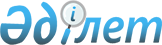 Әкімдіктің 2011 жылғы 18 ақпандағы № 53 "Науырзым ауданының аумағында үгіттік баспа материалдарын орналастыру үшін орындарды белгілеу туралы" қаулысына өзгеріс енгізу туралы
					
			Күшін жойған
			
			
		
					Қостанай облысы Науырзым ауданы әкімдігінің 2014 жылғы 1 сәуірдегі № 79 қаулысы. Қостанай облысының Әділет департаментінде 2014 жылғы 30 сәуірде № 4669 болып тіркелді. Күші жойылды - Қостанай облысы Науырзым ауданы әкімдігінің 2021 жылғы 30 наурыздағы № 64 қаулысымен
      Ескерту. Күші жойылды - Қостанай облысы Науырзым ауданы әкімдігінің 30.03.2021 № 64 қаулысымен (алғашқы ресми жарияланған күнінен кейін күнтізбелік он күн өткен соң қолданысқа енгізіледі).
      "Қазақстан Республикасының Конституциялық заңына және Қазақстан Республикасының кейбір заңнамалық актілеріне әртүрлі заңнамалық актілердің құқық нормалары арасындағы қайшылықтарды, олқылықтарды, коллизияларды және сыбайлас жемқорлық құқық бұзушылықтар жасауға ықпал ететін нормаларды жою мәселелері бойынша өзгерістер мен толықтырулар енгізу туралы" Қазақстан Республикасының 2013 жылғы 3 шілдедегі Конституциялық Заңына сәйкес Науырзым ауданының әкімдігі ҚАУЛЫ ЕТЕДІ:
      1. Әкімдіктің 2011 жылғы 18 ақпандағы № 53 "Науырзым ауданының аумағында үгіттік баспа материалдарын орналастыру үшін орындарды белгілеу туралы" қаулысына (Нормативтік құқықтық актілерді мемлекеттік тіркеу тізілімінде № 9-16-115 тіркелген, 2011 жылдың 28 ақпанында "Науырзым тынысы" газетінде жарияланған) мынадай өзгеріс енгізілсін:
      көрсетілген қаулының қосымшасы осы қаулының қосымшасына сәйкес жаңа редакцияда жазылсын.
      2. Осы қаулының орындалуын бақылау аудан әкімі аппаратының басшысы Ш.Ж. Тасмағамбетовқа жүктелсін.
      3. Осы қаулы алғашқы ресми жарияланған күнінен кейін күнтізбелік он күн өткен соң қолданысқа енгізіледі. Науырзым ауданының аумағында үгіттік баспа материалдарын орналастыру
					© 2012. Қазақстан Республикасы Әділет министрлігінің «Қазақстан Республикасының Заңнама және құқықтық ақпарат институты» ШЖҚ РМК
				
Аудан әкімі
Т. Даиров
КЕЛІСІЛДІ
Науырзым аудандық
сайлау комиссиясының төрағасы
_______________ Д. КубеевӘкімдіктің
2014 жылғы "1" сәуірдегі
№ 79 қаулысына қосымша
Әкімдіктің
2011 жылғы "18" ақпандағы
№ 53 қаулысына қосымша
№
Елді-мекендер
Үгіттік баспа материалдарын орналастыру үшін орындар
1
2
3
1
Қарамеңді ауылдық округі
"Науырзым ауданы білім беру бөлімінің "Докучаев орта мектебі" мемлекеттік мекемесі ғимаратының жанындағы тақта;
"Арман" мәдени-демалыс орталығы ғимаратының жанындағы тақта;
"Науырзым ауданы Қарамеңді ауылдық округі әкімінің аппараты" мемлекеттік мекемесі ғимаратының жанындағы тақта.
2
Шолақсай ауылы
"Науырзым ауданы білім беру бөлімінің "Шолақсай орта мектебі" мемлекеттік мекемесі ғимаратының жанындағы тақта;
"Науырзым ауданы Шолақсай ауылы әкімінің аппараты" мемлекеттік мекемесі ғимаратының жанындағы тақта.
3
Қожа ауылы
"Науырзым ауданы білім беру бөлімінің "Науырзым орта мектебі" мемлекеттік мекемесі ғимаратының жанындағы тақта;
ауылдық клуб ғимараты жанындағы тақта.
4
Шилі ауылы
"Науырзым ауданы білім беру бөлімінің "Шилі орта мектебі" мемлекеттік мекемесі ғимаратының жанындағы тақта.
5
Дәмді ауылы
"Науырзым ауданы білім беру бөлімінің "Дәмді орта мектебі" мемлекеттік мекемесі ғимаратының жанындағы тақта.
6
Мереке ауылы
Ауылдық клуб ғимараты жанындағы тақта.
7
Өлеңді ауылы
"Науырзым ауданы білім беру бөлімінің "Өлеңді орта мектебі" мемлекеттік мекемесі ғимаратының жанындағы тақта.
8
Раздольный ауылы
"Науырзым ауданы Раздольный ауылы әкімінің аппараты" мемлекеттік мекемесі ғимаратының жанындағы тақта.
9
Буревестник ауылдық округі
"Науырзым ауданы Буревестник ауылдық округі әкімінің аппараты" мемлекеттік мекемесі ғимаратының жанындағы тақта;
"Науырзым ауданы білім беру бөлімінің "Буревестник орта мектебі" мемлекеттік мекемесі ғимаратының жанындағы тақта.